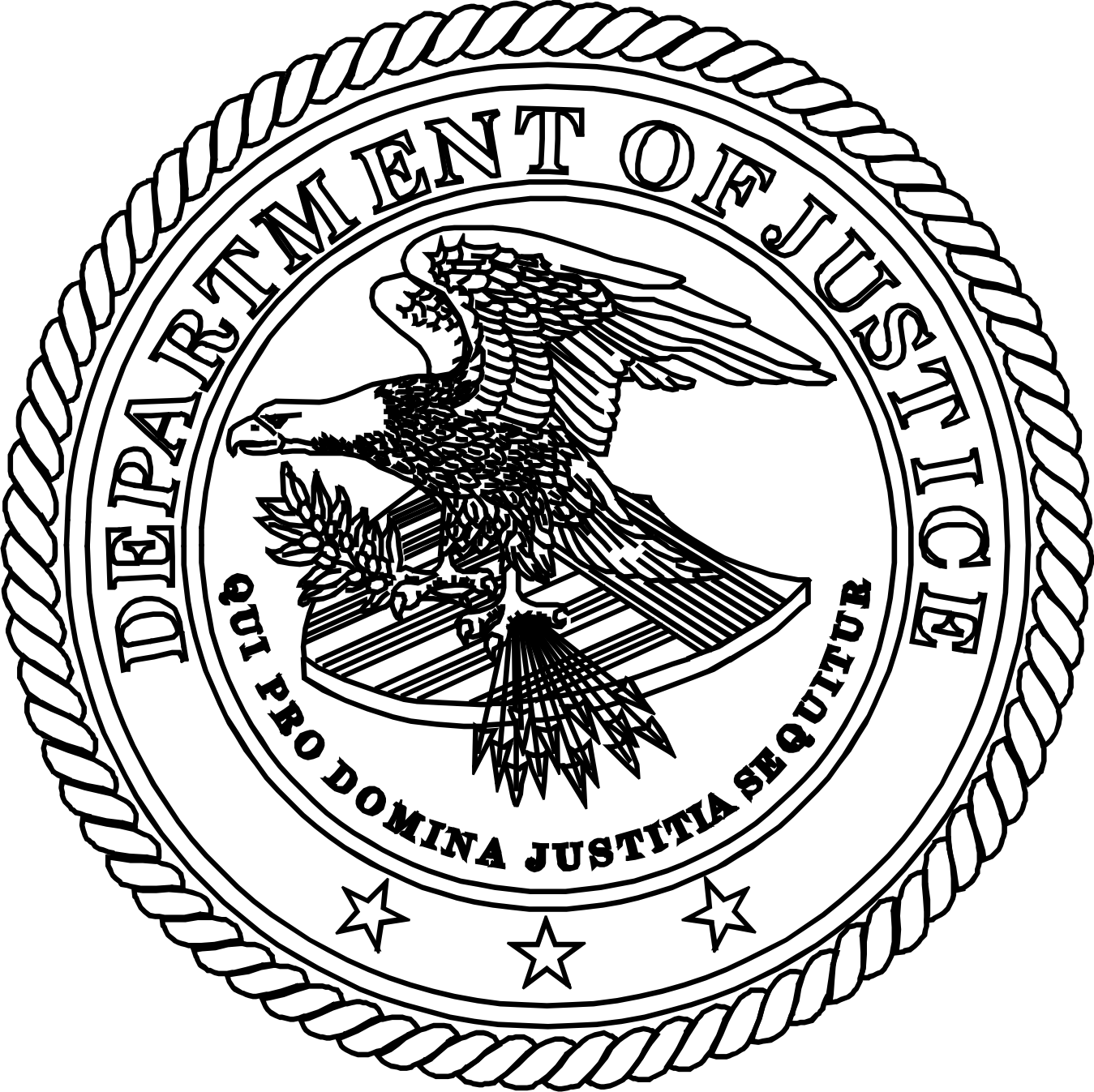 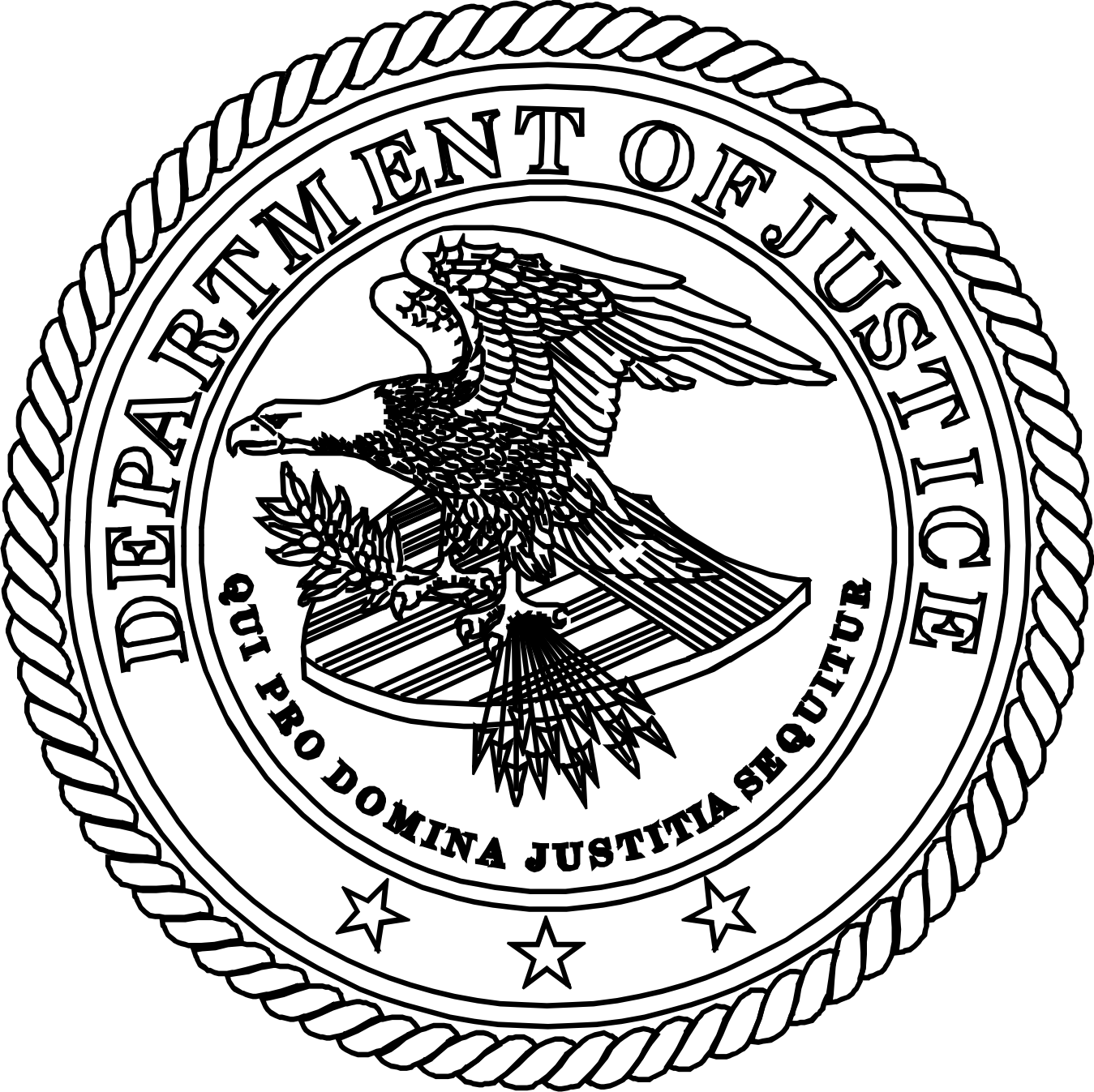 To act as Monitor under the Stipulation and Order of Settlement and Dismissal dated August 10, 2009, inUnited States ex rel. Anti-Discrimination Center of Metro New York, Inc. v. Westchester County, New York 06 Civ. 2680 (DLC) (S.D.N.Y.)1.	Name of Applicant.2.	Point(s) of Contact (including Address, Telephone, and E-mail).3.	Applicant, Employees, and Conflict Information. Provide names, positions, and relation to Applicant (employee, retained expert, etc.) of all employees who will participate in the monitorship. (References to “entity” include relevant employees thereof.)a.	List all prior contacts Applicant and any of those individuals have had with the County of Westchester (“Westchester”), the Department of Housing and Urban Development (“HUD”), and the Department of Justice (“DOJ”) or any affiliated entities. b.	List all prior contacts any relatives of Applicant and those individuals have had with Westchester, HUD, or DOJ, or any affiliated entities.c.	Provide any additional information regarding the relationship of the Applicant with Westchester, HUD, or DOJ, or any affiliated entities that might be viewed as affecting Applicant’s independence, including for example, but not limited to, financial relationships or prior consummated or contemplated business transactions with the Applicant or any person or firm previously associated with Applicant.4.	Non-Employees and Conflict Information. List the names and positions of any consultants, accountants, investigators or other personnel not employed by the Applicant who you expect will participate in Monitor matters. (References to “entity” include relevant employees thereof.)a.	List all prior contacts any of these firms/individuals have had with Westchester, HUD, or DOJ, or any affiliated entities.b.	Provide any information regarding the relationship of these firms/individuals with Westchester, HUD, or DOJ, or any affiliated entities that might be viewed as affecting their independence, including for example, but not limited to, financial relationships or prior consummated or contemplated business transactions.5.	Prior Relevant Experience or Expertise: Identify any prior experience or expertise that particularly qualifies the Applicant to serve as a Monitor in this matter, for example, prior experience with housing and/or local zoning. 6.	Prior Monitorship Experience, if Any. List any prior monitor assignments performed by the Applicant in the last five years, including (a) the government entity or court that appointed the Applicant; (b) the names and positions of all employees of the Applicant who participated in the assignment; (c) the name of the monitored entity; (d) a point of contact from the monitored entity and the relevant government agency; and (e) a brief description of the scope of the assignment.7.	Fee schedule. Provide a schedule of the Applicant’s proposed fees for the monitorship. Please note that the Monitor’s fees and costs are subject to a cap in the Consent Decree, as modified by the Court.8.	References. Provide the names and contact information of three references with knowledge of your prior relevant experience.9.	Additional Information. Please feel free to submit any additional pertinent information not already captured on this form. Information that cannot readily be included in this application may be submitted separately.Notice of Restriction on Future Employment. Consistent with Department of Justice policy, the Applicant and its employees agree that if the Applicant is selected as Monitor, they will not seek employment of any kind with the Westchester for a period of at least one year from the date the monitorship is terminated. Further, depending on the scope of their proposed role, the Monitorship Committee may require consultants, investigators, or other personnel not employed by the Applicant who are proposed to participate in monitorship matters to agree to a similar restriction.Completed by:____________________________________				____________________________[Name, signature and position]								Date